Faculty Senate Technology Meeting Agenda: April 22, 2016Correction/Finalization of Minutes for Mar. 22, 2016 Chair’s AnnouncementsUpdate on Faculty Tech SurveyCharles Young, DoIT Security Office: Two Factor AuthenticationAny Other Business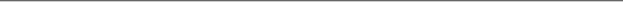 